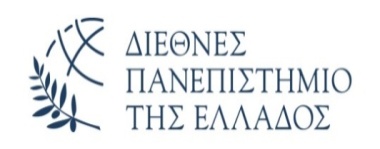 ΔΙΕΥΘΥΝΣΗ ΒΙΒΛΙΟΘΗΚΗΣ ΚΑΙ ΚΕΝΤΡΟΥ ΠΛΗΡΟΦΟΡΗΣΗΣ ΔΙ.ΠΑ.Ε.Πρόσβαση στον άτλαντα "Acland’s Video Atlas of Human Anatomy" για την εκμάθηση ανατομίαςΟ Σύνδεσμος Ελληνικών Ακαδημαϊκών Βιβλιοθηκών (Σ.Ε.Α.Β.) εξασφάλισε την πρόσβαση στην υπηρεσία Acland’s Video Atlas of Human Anatomy (https://aclandanatomy.com/). Πρόκειται για μία υπηρεσία που περιλαμβάνει βίντεο μακροσκοπικής ανατομίας τρισδιάστατης περιστροφής με δείγματα πραγματικών πτωμάτων. Ο άτλας Acland’s Video Atlas of Human Anatomy παρέχει θεμελιώδεις πληροφορίες για τη συμπλήρωση της μάθησης και της διδασκαλίας που παρέχονται στην τάξη και στην πράξη ενώ παράλληλα και έναν ιδανικό πόρο για τους ειδικευόμενους ιατρούς του ιδρύματος, το διδακτικό προσωπικό και τους φοιτητές που συμμετέχουν σε προγράμματα Ιατρικής και Νοσηλευτικής, Βοηθών ιατρού, Φυσικοθεραπείας/Εργοθεραπείας, λόγου/γλώσσας και Οδοντιατρικής. Συγκεκριμένα:Υποστηρίζει τη διδασκαλία και την εκμάθηση της ανατομίας με περισσότερα από 300 βίντεο με αφήγησηΠεριλαμβάνει περιεχόμενο για τα άνω άκρα, τα κάτω άκρα, τον κορμό, την κεφαλή και τον αυχένα, και τα εσωτερικά όργανα, καθώς και ολοκαίνουργιο καινοτόμο περιεχόμενο για το εσωτερικό του αυτιούΕπιτρέπει στους φοιτητές την ανεξάρτητη, συχνή προβολή για ανασκόπηση, αυτοαξιολόγηση και πρακτική προετοιμασία για εξετάσεις, καθώς και την  παρακολούθηση της απόδοσής τους χρησιμοποιώντας διαδραστικές ερωτήσεις και απαντήσεις και χρονομετρημένα κουίζ ή κουίζ ανασκόπησηςΕπιδεικνύει τη μυϊκή λειτουργία σε 3D σε συναδέλφους, προσωπικό και ασθενείςΔίνει τη δυνατότητα περιήγησης σε αποσπάσματα βίντεο κοινής χρήσης με συναδέλφους και προσθήκης σε μια περιοχή "αγαπημένων" για γρήγορη αναφοράΕπιτρέπει τη λήψη απομαγνητοφωνήσεων σε PDF για χρήση σε οδηγούς διδασκαλίας και φυλλάδια ασθενώνΑποτελεί ολοκληρωμένο τρισδιάστατο άτλαντα, που περιέχει βίντεο φρέσκων ανατομικών δειγμάτων στο φυσικό τους χρώμαΕίναι ιδανικός για την προετοιμασία και την ανασκόπηση σε μαθήματα μακροσκοπικής ανθρώπινης ανατομίας και σε εργαστηριακό περιβάλλονΠαρέχει προβολή δειγμάτων 360 μοιρών συνοδευόμενη από σαφή αφήγηση και δομές με ετικέτεςΠαρέχει γρήγορη πλοήγηση στις επιθυμητές ενότητες ανά περιοχή ή μέσω ευρετηρίου A-ZΈχει βελτιστοποιηθεί για κινητές συσκευέςΟ άτλας Acland’s Video Atlas of Human Anatomy είναι η ιδανική λύση εκμάθησης ανατομίας.
O έλεγχος της πρόσβασης για τη συγκεκριμένη υπηρεσία, όπως και για όλες τις υπηρεσίες του ΣΕΑΒ, γίνεται μέσω IP διευθύνσεων εντός του πανεπιστημίου και μέσω απομακρυσμένης σύνδεσης VPN.Για περισσότερες πληροφορίες παρακαλούμε επισκεφθείτε την ιστοσελίδα: https://aclandanatomy.com/